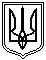 Миколаївська міська радаМиколаївського районуМиколаївської областіVIII скликанняПостійна комісія міської ради зпитань прав людини, дітей, сім'ї, законності, гласності, антикорупційної політики,місцевого самоврядування, депутатської діяльності та етикиПРОТОКОЛ № 42					Дистанційний режимвід 23.01.2024						(форма – відеоконференція)Засідання постійної комісії міської ради з питань прав людини, дітей, сім'ї, законності, гласності, антикорупційної політики,місцевого самоврядування, депутатської діяльності та етикиПрисутні депутати Миколаївської міської ради VIIІ скликання:Голова постійної комісії: О. В. КісельоваСекретар постійної комісії: Т. М. Домбровська Члени постійної комісії: Л. А. Дробот, Є. В. ПавловичВідсутні члени постійної комісії: А. О. Ільюк, В. С. ТранськаЗапрошені:Василенко С. М. – директор департаменту праці та соціального захисту населення Миколаївської міської ради;Поляков Є. Ю. – директор департаменту архітектури та містобудування Миколаївської міської ради – головний архітектор міста.ПОРЯДОК ДЕННИЙ:Слухали 1. Пропозиції до порядку денного засідання постійної комісії міської ради з питань прав людини, дітей, сім’ї, законності, гласності, антикорупційної політики, місцевого самоврядування, депутатської діяльності та етики.Кісельова О. В., голова постійної комісії міської ради, запропонувала порядок роботи засідання постійної комісії ради з питань прав людини, дітей, сім’ї, законності, гласності, антикорупційної політики, місцевого самоврядування, депутатської діяльності та етики на 23.01.2024, а саме:розглянути питання Розділу 1 запропонованого порядку денного засідання постійної комісії міської ради;першим по порядку розглянути питання 1.2 запропонованого порядку денного засідання постійної комісії міської ради.Висновок постійної комісії: Затвердити порядок роботи засідання постійної комісії ради з питань прав людини, дітей, сім’ї, законності, гласності, антикорупційної політики, місцевого самоврядування, депутатської діяльності та етики на 23.01.2024, а саме:розглянути питання Розділу 1 запропонованого порядку денного засідання постійної комісії міської ради;першим по порядку розглянути питання 1.2 запропонованого порядку денного засідання постійної комісії міської ради.Голосували: «за» – 4, «проти» – 0, «утримались» – 0.РОЗДІЛ 1. Організаційні питання діяльності Миколаївської міської радиЛист секретаря міської ради Д. Фалька від 28.12.2023 за                                                   вих. № 52486/02.01-05/23-2 щодо передачі проєкту регуляторного акту – проєкту рішення міської ради «Про затвердження Положення про порядок організації створення, оновлення, перевірки топографо-геодезичних знімань та ведення єдиної цифрової топографічної основи території м. Миколаєва масштабу 1:500, 1:2000» (файл s-ax-009gk) (для надання висновків про відповідність даного проєкту регуляторного акту вимогам ст.4 та 8 Закону України «Про засади державної регуляторної політики у сфері господарської діяльності»).Доповідач: директор департаменту архітектури та містобудування Миколаївської міської ради – головний архітектор міста Поляков Євген ЮрійовичВисновок постійної комісії: Погодити та рекомендувати міському голові винести на розгляд сесії міської ради проєкт рішення міської ради «Про затвердження Положення про порядок організації створення, оновлення, перевірки топографо-геодезичних знімань та ведення єдиної цифрової топографічної основи території м. Миколаєва масштабу 1:500, 1:2000» (файл s-ax-009gk).Голосували: «за» – 4, «проти» – 0, «утримались» – 0.Про попередній розгляд проєкту рішення міської ради «Про внесення зміни до рішення міської ради від 24.12.2020 №2/35 «Про затвердження Регламенту Миколаївської міської ради VIII скликання» (зі змінами та доповненнями)» (файл s-gs-099gk).Доповідач: начальник управління апарату Миколаївської міської ради Довбенко Катерина ОлександрівнаВисновок постійної комісії: Погодити та рекомендувати міському голові винести на розгляд сесії міської ради проєкт рішення міської ради «Про внесення зміни до рішення міської ради від 24.12.2020 №2/35 «Про затвердження Регламенту Миколаївської міської ради VIII скликання» (зі змінами та доповненнями)» (файл s-gs-099gk).Голосували: «за» – 4, «проти» – 0, «утримались» – 0.Про попередній розгляд проєкту рішення міської ради «Про внесення змін та доповнень до рішення Миколаївської міської ради від 22.11.2022 № 15/18 «Про затвердження Положення про міський територіальний центр соціального обслуговування (надання соціальних послуг)» (файл s-sz-025gk).Доповідач: директор департаменту праці та соціального захисту населення Миколаївської міської ради Василенко Сергій МихайловичВисновок постійної комісії: Погодити та рекомендувати міському голові винести на розгляд сесії міської ради проєкт рішення міської ради «Про внесення змін та доповнень до рішення Миколаївської міської ради від 22.11.2022 № 15/18 «Про затвердження Положення про міський територіальний центр соціального обслуговування (надання соціальних послуг)» (файл s-sz-025gk).Голосували: «за» – 4, «проти» – 0, «утримались» – 0.Лист секретаря міської ради Д. Фалька від 08.12.2023 за вих. № 48510/02.01-05/23-2 щодо передачі проєкту регуляторного акту – проєкту рішення міської ради «Про затвердження Правил паркування транспортних засобів на території міста Миколаєва» (файл s-tr-004gk) для надання висновків про відповідність даного проєкту регуляторного акту вимогам ст.4 та 8 Закону України «Про засади державної регуляторної політики у сфері господарської діяльності».Лист Державної регуляторної служби України від 18.01.2024                                                за вих. №264/20-24 (від 19.01.2024 за вх. № 536/02.02.01-17/14/24) щодо результатів опрацювання проєкту рішення Миколаївської міської ради «Про затвердження Правил паркування транспортних засобів на території міста Миколаєва» відповідно до Закону України «Про засади державної регуляторної політики у сфері господарської діяльності».Висновки постійної комісії: Взяти до відома лист Державної регуляторної служби України від 18.01.2024                                                за вих. №264/20-24 (від 19.01.2024 за вх. № 536/02.02.01-17/14/24) щодо результатів опрацювання проєкту рішення Миколаївської міської ради «Про затвердження Правил паркування транспортних засобів на території міста Миколаєва» відповідно до Закону України «Про засади державної регуляторної політики у сфері господарської діяльності».Голосували: «за» – 4, «проти» – 0, «утримались» – 0.Погодити та рекомендувати міському голові винести на розгляд сесії міської ради проєкт рішення міської ради «Про затвердження Правил паркування транспортних засобів на території міста Миколаєва» (файл s-tr-004gk).Голосували: «за» – 4, «проти» – 0, «утримались» – 0.Висновки Аналітичного центру «Інститут законодавчих ідей» щодо результатів проведеної антикорупційної експертизи проєктів рішень міської ради:«Про затвердження Положення про комплексну систему відеоспостереження «Безпечне місто Миколаїв»;«Про затвердження Положення про порядок організації створення, оновлення, перевірки топографо-геодезичних знімань та ведення єдиної цифрової топографічної основи території м. Миколаєва масштабу 1:500, 1:2000»;«Про внесення зміни до рішення міської ради від 24.12.2020 №2/35 «Про затвердження Регламенту Миколаївської міської ради VIII скликання» (зі змінами та доповненнями)».Висновок постійної комісії: Взяти до відома висновки Аналітичного центру «Інститут законодавчих ідей» щодо результатів проведеної антикорупційної експертизи проєктів рішень міської ради:«Про затвердження Положення про комплексну систему відеоспостереження «Безпечне місто Миколаїв»;«Про затвердження Положення про порядок організації створення, оновлення, перевірки топографо-геодезичних знімань та ведення єдиної цифрової топографічної основи території м. Миколаєва масштабу 1:500, 1:2000»;«Про внесення зміни до рішення міської ради від 24.12.2020 №2/35 «Про затвердження Регламенту Миколаївської міської ради VIII скликання» (зі змінами та доповненнями)».Голосували: «за» – 4, «проти» – 0, «утримались» – 0.РОЗДІЛ 2. Розгляд звернень відділів, управлінь, департаментів,адміністрацій районів та інших установ міста2.1. Інформація департаменту з питань надання адміністративних послуг Миколаївської міської ради від 18.10.2023 за вих. №  38875/19.04.01-04/23-2  щодо порушення управлінням земельних ресурсів Миколаївської міської ради строків надання адміністративних послуг щодо прийняття рішення Миколаївської міської ради по земельним питанням у період з 01.03.2022 по 01.10.2023.Розгляд питання було перенесено.2.2. Інформація департаменту з питань надання адміністративних послуг Миколаївської міської ради від 10.11.2023 за вих. №  43147/19.04.01-04/23-2  щодо порушення управлінням земельних ресурсів Миколаївської міської ради строків надання адміністративних послуг щодо прийняття рішення Миколаївської міської ради по земельним питанням у період з 01.10.2023 по 01.11.2023.Розгляд питання було перенесено.2.3. Інформація департаменту з питань надання адміністративних послуг Миколаївської міської ради від 17.11.2023 за вих. №  44351/19.04.01-05/23-2 щодо порушення департаментом архітектури на містобудування Миколаївської міської ради строків надання адміністративних послуг щодо видачі дозволів на розміщення зовнішньої реклами у період з 01.10.2023 по 01.11.2023.Розгляд питання було перенесено.2.4. Інформація департаменту з питань надання адміністративних послуг Миколаївської міської ради від 14.12.2023 за вих. №  49483/19.04.01-05/23-2 щодо порушення департаментом архітектури на містобудування Миколаївської міської ради строків надання адміністративних послуг щодо видачі дозволів на розміщення зовнішньої реклами у період з 01.03.2022 по 01.12.2023.2.4.1. Лист департаменту архітектури та містобудування Миколаївської міської ради від 15.12.2023 за вих. №  49842/12.01-24/23-2 щодо надання інформації на лист департаменту з питань надання адміністративних послуг Миколаївської міської ради.Розгляд питань було перенесено.2.5. Інформація департаменту з питань надання адміністративних послуг Миколаївської міської ради від 14.12.2023 за вих. №  49482/19.04.01-26/23-2 щодо порушення управлінням комунального майна Миколаївської міської ради строків надання адміністративних послуг щодо приватизації майна комунальної форми власності (квартири, будинку, житлових приміщень) у період з 01.03.2022 по 01.12.2023.Розгляд питання було перенесено.2.6. Інформація департаменту з питань надання адміністративних послуг Миколаївської міської ради від 14.12.2023 за вих. №  49485/19.04.01-04/23-2  щодо порушення управлінням земельних ресурсів Миколаївської міської ради строків надання адміністративних послуг щодо прийняття рішення Миколаївської міської ради по земельним питанням у період з 01.03.2022 по 01.12.2023.Розгляд питання було перенесено.2.7. Лист управління апарату Миколаївської міської ради від 15.12.2023 за вих. № 49858/02.01-05/23-2 щодо присутності депутатів Миколаївської міської ради VIII скликання на засіданнях постійних комісій та сесій Миколаївської міської ради VIII скликання за 2022 та 2023 роки.Розгляд питання було перенесено.2.8. Лист юридичного департаменту Миколаївської міської ради від 11.01.2024 за вих. № 1756/02.06.01-04/24-2 щодо надання інформації про виконання рішень про стягнення коштів з виконавчих органів Миколаївської міської ради на 2019-2026 року, затвердженої рішенням Миколаївської міської ради від 21.12.2018 № 49/29 (зі змінами).Розгляд питання було перенесено.РОЗДІЛ  3. Розгляд звернень юридичних та фізичних осіб до постійної комісії міської ради 3.1. Звернення гр. П. Дроника від 04.12.2023 за вх. № Д-5286/НМ-ЕЗ щодо переведення економіки на воєнні потреби та максимальне спрямування всіх коштів та ресурсів на потреби оборони.3.2. Звернення гр. П. Дроника від 12.12.2023 за вх. № 686 щодо прийняття звернення до Президента України, Верховної Ради України та Кабінету Міністрів України із пропозицією про розробку та прийняття законів щодо переведення економіки на воєнні потреби.3.3. Звернення гр. П. Дроника від 25.12.2023 за вх. № Д-5815/НМ-ЕЗ та від 08.12.2023 за вх. № Д-67/НМ-ЕЗ щодо першочергового розгляду звернень, що стосуються мобілізації економіки для виготовлення зброї.Розгляд питань було перенесено.РОЗДІЛ 4. Розгляд інформації на рекомендації, витягів інших постійних комісій, протокольних доручень Миколаївської міської ради(питання, що знаходиться на контролі постійної комісії)4.1. Лист департаменту внутрішнього фінансового контролю, нагляду та протидії корупції Миколаївської міської ради від 25.10.2023 за                           вих. № 40183/21.04.01-14/23-1 щодо надання інформації про штатну чисельність, видатки та план діяльності департаменту (відповідь на лист постійної комісії міської ради від 09.10.2023 за вих. №37247/02.01-05/23-2) (дані листа департаменту оновлено у зв’язку з технічною правкою).4.1.1. Лист департаменту внутрішнього фінансового контролю, нагляду та протидії корупції Миколаївської міської ради від  19.09.2023 за                              вих. № 32390/21.01-10/23-2 щодо надання інформації Департамент (відповідь на лист постійної комісії міської ради від 16.08.2023 за вих. №27009/2023).4.1.2. Лист департаменту внутрішнього фінансового контролю, нагляду та протидії корупції Миколаївської міської ради від  28.12.2023 за                              вих. № 52254/21.04.01-14/23-2 (від 28.12.2023 за вх. № 792) щодо надання інформації про штатну запланований на 2024 рік граничний обсяг видатків на Департамент та планову штатну чисельність працівників Департаменту, їх посадові інструкції (відповідь на лист постійної комісії міської ради від 15.12.2023 за вих. №49620/02.01-05/23-2).Розгляд питань було перенесено.4.2. Лист управління державного архітектурно-будівельного контролю Миколаївської міської ради від 01.11.2023 за вих. № 41381/22.01-15/23-1 щодо надання інформації про штатну чисельність та структуру Управління (відповідь на витяг з протоколу № 39 засідання постійної комісії міської ради від 18.10.2023). Розгляд питання було перенесено.4.3. Лист управління Південного офісу Держаудитслужби в Миколаївській області від 29.12.2023 за вих. № 151406-11/2668-2023 (від 29.12.2023 за вх. № 796) щодо надання інформації щодо надання на адресу постійної комісії міської ради результатів перевірки закупівель у КП ММР «Миколаївелектротранс», а також запрошення представників зазначеного управління на засідання постійної комісії міської ради (відповідь на лист постійної комісії міської ради від 15.12.2023 за вих. № 145). Розгляд питання було перенесено.4.4. Лист управління у справах ветеранів війни, внутрішньо переміщених осіб Миколаївської міської ради від 22.12.2023 за вих. № 51437/02.16.03-058/23-2 щодо надання інформації про динаміку роботи у процесі створення Алеї слави та пам’яті (відповідь на лист постійної комісії міської ради від 15.12.2023 за вих. № 49617/02.01-05/23-2). Розгляд питання було перенесено.4.5. Лист департаменту міського голови Миколаївської міської ради від 15.12.2023 за вих. № 49849/02.09.01-10/23-2 щодо надання інформації про адміністрування телеграм-каналу «Миколаївська міська рада» (відповідь на лист постійної комісії міської ради від 15.12.2023 за вих. № 49619/02.01-05/23-2). Розгляд питання було перенесено.4.6. Лист служби у справах дітей Миколаївської міської ради від 03.01.2024 за вих. № 245/25.01-16/24-2 щодо виділення автомобільного транспорту для потреб дитячого будинку сімейного типу (відповідь на витяг з протоколу № 39 засідання постійної комісії міської ради від 18.10.2023).Розгляд питання було перенесено.Голова комісії 							        О. КІСЕЛЬОВАСекретар комісії 						        Т. ДОМБРОВСЬКА